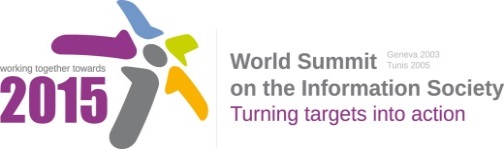 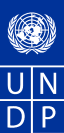 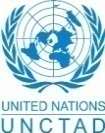 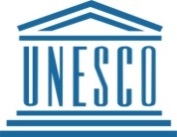 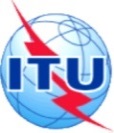 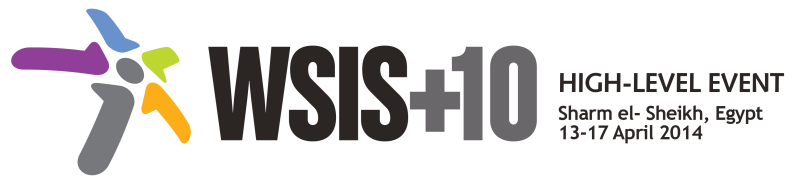 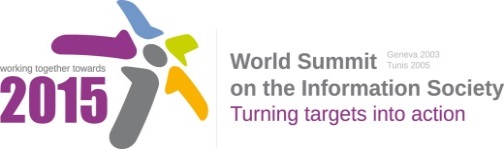 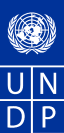 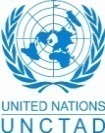 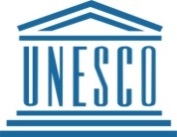 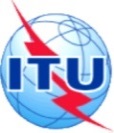 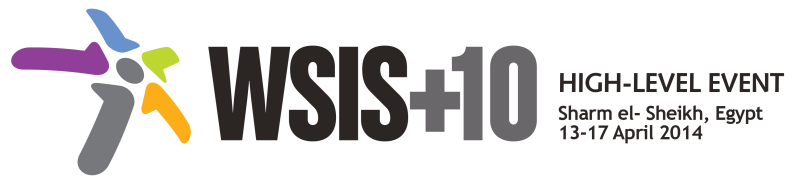 Draft WSIS+10 Vision for WSIS Beyond 2015С7. ICT Applications: E-BusinessAnnex: Zero Draft Stakeholder ContributionsPromote of the entry of SMMEs into all sectors of e-business taking new technological developments into accountGovernments, international organizations and the private sector should continue to promote the use of e-business models in developing countries and countries with economies in transition.Ensure effective competition in national and international ICT sectors and markets.Encourage the use of ICT in public tendering and e-procurement.Ensure the free flow of data, an open Internet and network neutrality to secure an inclusive information economy.Encourage ICT use in small, micro and medium enterprises (SMMEs), including by enhancing their access to affordable computer, telecom and broadband infrastructure.Promote business opportunities from new ICT developments, includingmobile commerce, social media, cloud computing, big data, open data and 3D printing.Create and support ICT-enabled business networks.Create an enabling environment for buying and selling goods and services via ICT networks an enabling environment to strengthen security on the Internet, build trust and facilitate cross-border e-commerce and e-government for business.electronic signature and provi the necessary infrastructure to protect the digital identity of individuals and organizations and enable the use of electronic documents.Address offline and online taxation of goods and services to create Provide the appropriate infrastructure for handling e-transactions using, for example, credit cards, Internet banking and mobile money.Make efforts to bring down the costs of shipping and delivery and address logistical bottlenecks to facilitate cross-border e-commerce.Facilitate a vibrant sector for the production of ICT goods and servicesdeveloping countries, and in particular the least developed countries, in building vibrant sectors for the development of ICT content and services to support both economic growth and social wellbeing.Raise awareness among SMMEs about business opportunities and challenges in the ICT producing sector, including in ICT services and ICT-enabled services.Harness the scope for ICTs to support women's entrepreneurshipEncourage women entrepreneurs in developing countries to make effective use of relevant ICTs in support of their business activities.Encourage women entrepreneurs in developing countries to become engaged in the ICT sector as a way to seize income opportunities.Improve access to e-business data to facilitate impact assessmentsContinue efforts to produce data on enterprise use of ICT and the ICT sector to help decision makers understand e-business trends and impacts by applying internationally agreed indicators and standards.Improve the measurement of national and cross-border e-commerce and of trade in ICT services and ICT-enabled services.Analyze the impact of e-commerce and e-business for countries, especially the least developed countries.Enhance the involvement of all e-business stakeholders in policy formulation and implementationEngage grass-roots practitioners and thought leaders in level discussions on e-business, including through participatory technologies such as social media.Ensure the sustainability of e-business solutions by engaging users as well as local and global ecosystem players in innovation processes from the early stages of design and testing.